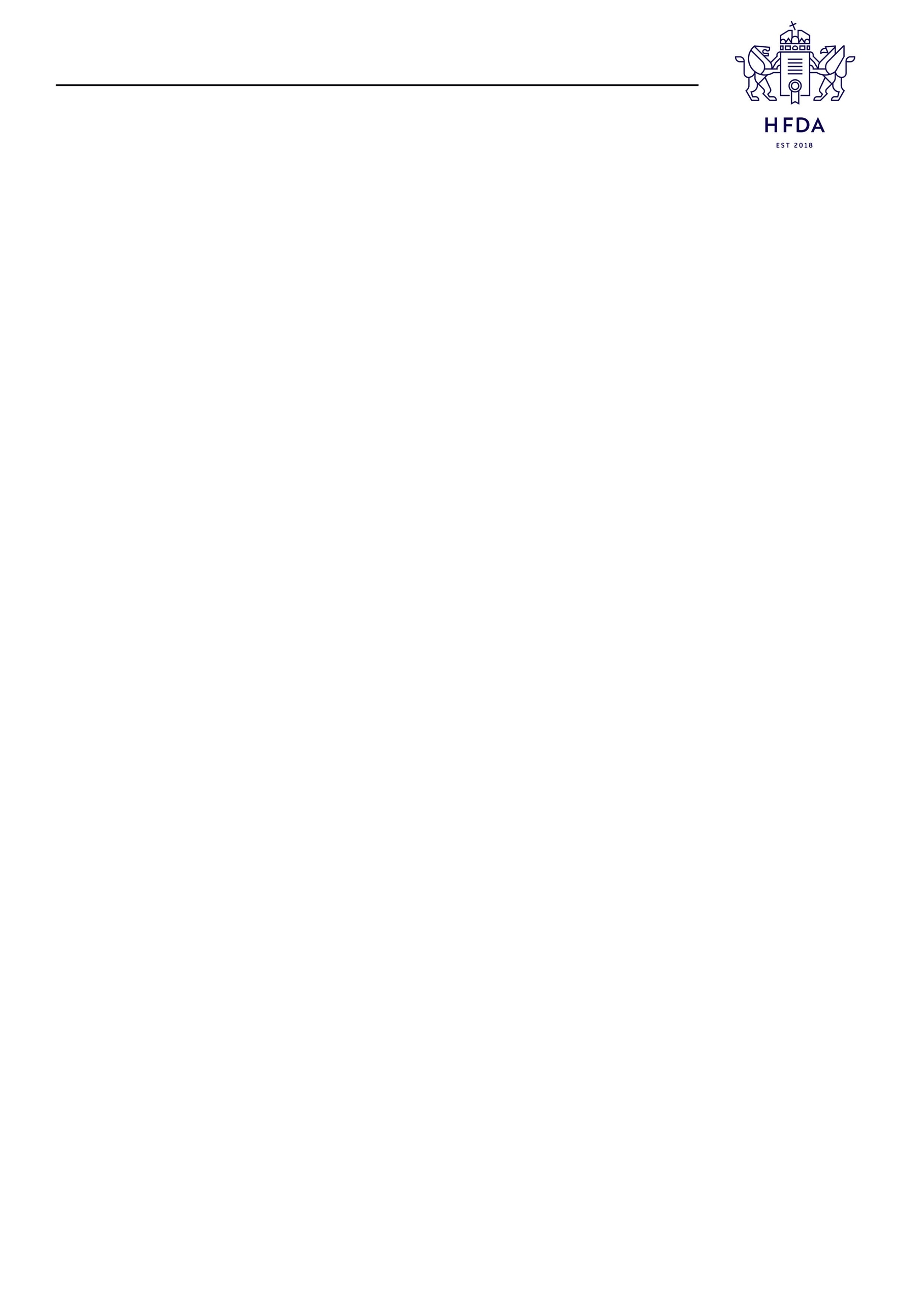 ÚTMUTATÓAz 1407/2013/EU bizottsági rendelet szerinti, egy és ugyanazon vállalkozás részére a folyó pénzügyi évben, valamint az azt megelőző két pénzügyi év során az 1407/2013/EU bizottsági rendelet alapján odaítélt csekély összegű támogatások bruttó támogatástartalma tagállamonként nem haladhatja meg a 200.000 eurónak, közúti kereskedelmi árufuvarozást ellenszolgáltatás fejében végző vállalkozások esetében a 100.000 eurónak megfelelő forintösszeget, figyelemmel az egyesülésre valamint a szétválásra vonatkozó szabályokra is. Mi a bruttó támogatástartalom?A több részletben, éven átnyúlóan fizetendő támogatást az odaítélése időpontjában érvényes értékre kell diszkontálni az odaítélés idején érvényes referencia ráta alkalmazásával.Milyen esetekben tekintendő a támogatást igénylő egy másik vállalkozással egy és ugyanazon vállalkozásnak?Egyik a másikban a részvényesek vagy tagok szavazati jogának többségével rendelkezik, vagyEgyik a másik igazgatási, irányítási vagy felügyeleti testülete tagjainak többségét jogosult kinevezni vagy elmozdítani, vagyEgyik a másik felett szerződés, vagy alapító okiratban vagy társasági szerződés alapján meghatározó befolyást gyakorolhat, vagyEgyik a másik részvényese vagy tagja, a többi részvényessel vagy taggal kötött megállapodás alapján egyedül birtokolja a szavazati jogok többségétAmennyiben a támogatást igénylő a fenti kapcsolatok bármelyikével egy vagy több másik vállalkozáson keresztül rendelkezik, úgy azok vonatkozásában is egy és ugyanazon vállalkozásnak kell tekinteni.Milyen esetben kell alkalmazni a támogatást igénylőre az egyesülés, illetve a szétválás szabályait?Abban az esetben, ha az egyesülésre vagy szétválásra a folyó pénzügyi évben, valamint az azt megelőző két pénzügyi év során került sor.Az egyesülés által érintett vállalkozásoknak nyújtott valamennyi korábbi csekély összegű támogatást bele kell számítani az egyesülés révén létrejövő, vagy jogutód támogatást igénylő csekély összegű támogatási keretébe. Az egyesülést megelőzően jogszerűen odaítélt csekély összegű támogatás később is jogszerű marad.Ha egy vállalkozás két vagy több vállalkozásra válik szét, a szétválást megelőzően nyújtott csekély összegű támogatást az eredetileg a támogatásban részesülő azon vállalkozásnak kell betudni, amely a csekély összegű támogatással támogatott tevékenységet átvállalta. Ha ennek meghatározására nincs lehetőség, a csekély összegű támogatást a saját tőkének a szétválás tényleges időpontjában érvényes könyv szerinti értéke alapján arányosan el kell osztani a szétválás által érintett vállalkozások között.Annak meghatározásához, hogy az újabb csekély összegű támogatás meghaladja-e az alkalmazandó felső határt, figyelembe kell venni az azon vállalkozások részére nyújtott csekély összegű támogatásokat is, amelyek a kedvezményezettel egy és ugyanazon vállalkozásnak minősülnek.Halmozódás:Az 1407/2013/EU bizottsági rendelet szerinti csekély összegű támogatás más csekély összegű támogatásokról szóló rendeleteknek megfelelően nyújtott csekély összegű támogatással [pl. az Európai Unió működéséről szóló szerződés 107. és 108. cikkének a mezőgazdasági ágazatban nyújtott csekély összegű támogatásokra való alkalmazásáról szóló, 2013. december 18-i 1408/2013/EU bizottsági rendelet (HL L 352., 2013.12.24., 9. o.) alapján nyújtott mezőgazdasági csekély összegű támogatással]  az 1407/2013/EU bizottsági rendeletben meghatározott 200.000 eurónak, a közúti kereskedelmi árufuvarozást ellenszolgáltatás fejében végző vállalkozások esetében a 100.000 eurónak megfelelő forintösszegig halmozható.Például: Ha egy kizárólag mezőgazdasági és közúti árufuvarozási tevékenységet végző vállalkozás mezőgazdasági de minimis támogatásnak minősülő 15.000 euró támogatásban részesül, részére a közúti árufuvarozási tevékenységéhez az alacsonyabb 100.000 eurós értékhatárra figyelemmel, 85.000 euró támogatás nyújtható. Amennyiben ez a vállalkozás egyéb tevékenységet (pl. könyvvizsgálat) is végez, úgy rá, már az 1407/2013/EU bizottsági rendelet 200.000 eurós értékhatára vonatkozik, így részére 185.000 euró de minimis támogatás nyújtható. Az 1407/2013/EU bizottsági rendelet alapján nyújtott csekély összegű támogatás az Európai Unió működéséről szóló szerződés 107. és 108. cikkének az általános gazdasági érdekű szolgáltatást nyújtó vállalkozások számára nyújtott csekély összegű támogatásokra való alkalmazásáról szóló 2012. április 25-i 360/2012/EU bizottsági rendeletnek (HL L 114, 2012.4.26., 8-13. o.) (a továbbiakban: 360/2012/EU bizottsági rendelet) megfelelően nyújtott közszolgáltatási csekély összegű támogatással a 360/2012/EU bizottsági rendeletben meghatározott 500.000 eurónak megfelelő forintösszegig halmozható. Amennyiben a halászati és akvakultúra-ágazatban működő valamely vállalkozás az 1407/2013/EU rendelet hatálya alá tartozó egy vagy több ágazatban vagy egyéb tevékenységi körökben is folytat tevékenységet, a halászati és akvakultúra-ágazatba tartozó tevékenységek tekintetében az Európai Unió működéséről szóló szerződés 107. és 108. cikkének a halászati és akvakultúra- ágazatban nyújtott csekély összegű támogatásokra való alkalmazásáról szóló, 2014. június 27-i 717/2014/EU bizottsági rendeletnek (HL L 190., 2014.06.28., 45.o.) megfelelően nyújtott halászati csekély összegű támogatás az 1407/2013/EU bizottsági rendelet alapján nyújtott csekély összegű támogatással az 1407/2013/EU bizottsági rendeletben meghatározott 200.000 eurónak, a közúti kereskedelmi árufuvarozást ellenszolgáltatás fejében végző vállalkozások esetében a 100.000 eurónak megfelelő forintösszegig halmozható.Ha létező támogatási program másként nem rendelkezik, az euróban meghatározott összegek forintra történő átszámításánál a támogatási döntés napját megelőző hónap utolsó napján érvényes, a Magyar Nemzeti Bank által közzétett, két tizedes jegy pontossággal meghatározott devizaárfolyam alkalmazandó.A feleknek a támogatáshoz kapcsolódó iratokat az odaítélést követő 10 évig meg kell őrizniük, és a támogatást nyújtó ilyen irányú felhívása esetén a támogatott köteles azokat bemutatni. A csekély összegű támogatási jogcímen nyújtott támogatásokról az Európai Bizottság kérésére 20 munkanapon belül információt kell szolgáltatni.